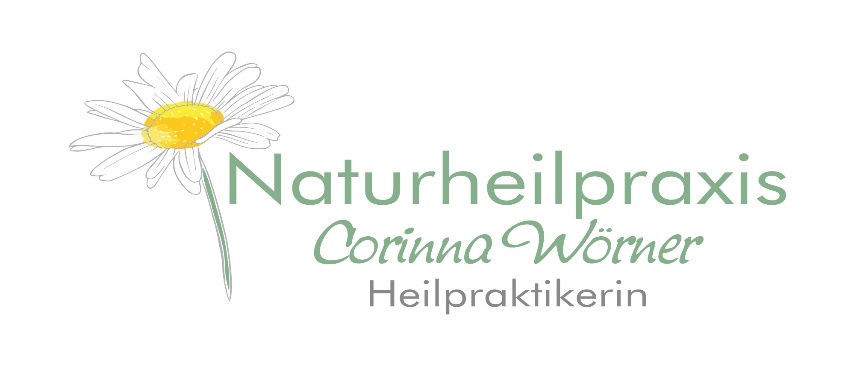 Anleitung zur Auflösung von Globuli:Im Falle einer Besserung auf die erste homöopathische Gabe: drei oder fünf Globuli (je nach Ansage durch mich) in ein Glas (ca.0,2l) Wasser auflösen und mit einem Plastik- oder Holzlöffel zehnmal umrühren.Dann schluckweise nach Bedarf oder Angabe durch mich aufgelöst trinken.Jedoch vor jedem Schluck nochmals zehnmal umrühren.Glas nicht wegschütten, mindestens eine Woche noch stehen lassen.Falls das Glas fast leer ist, einfach nochmal neues Wasser (keine Globuli) drauffüllen und wieder rühren.Schluckweise weiter bis Beschwerden besser oder weg sind.Bei Fragen kontaktieren Sie mich bitte.Alles Gute für Sie!Ihre HeilpraktikerinCorinna Wörner 